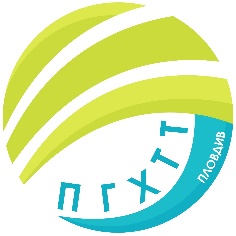 ПРОФЕСИОНАЛНА ГИМНАЗИЯ ПО ХРАНИТЕЛНИ ТЕХНОЛОГИИ И ТЕХНИКА – ГР. ПЛОВДИВгр. Пловдив 4003, бул. „Васил Априлов” № 156, Директор: 032/95-28-38, Секретар: 032/95-50-18, e- mail: pghtt_plov@pghtt.net, http://pghtt.net/Г Р А Ф И КНА ПРИРАВНИТЕЛНИ ИЗПИТИ ЗА УЧЕНИЦИТЕ ОТ ДНЕВНА ФОРМА НА ОБУЧЕНИЕ И ДУАЛНА СИСТЕМА НА ОБУЧЕНИЕ, НОЕМВРИЙСКА ИЗПИТНА СЕСИЯПРЕЗ 2022/2023 УЧ. Г.инж. Людмила Ганчевадиректор на ПГ по хранителни технологии и техникагр. ПловдивДатаНача-лен часУчебни предметиМясто14.11.Понеделник14.40ч.Предприемачество – VIII клас ПГХТТ25 каб.14.11.Понеделник14.40 ч.Въведение в професията – учебна практика  („Топлотехника – топлинна, климатична, вентилационна и хладилна“) – VIII класПГХТТР З15.11.Вторник14.40ч.Чужд език – Английски език, писмена част – VIII класПГХТТ25 каб.15.11.Вторник14.40ч.Материалознание (спец. „Топлотехника – топлинна, климатична, вентилационна и хладилна“) – IХ класПГХТТ25 каб.15.11.Вторник14.40ч.Български език и литература – VIII класПГХТТ25 каб.15.11.ВторникСледприключване на писмената частЧужд език – Английски език, устна част – VIII класПГХТТ24 каб.15.11.Вторник14.40ч.Въведение в професията – учебна практика (спец. „Технологичен и микробиологичен контрол в ХВП“) – VIII клас43 лаб.16.11.Сряда14.40ч.Биология и здравно образование – VIII класПГХТТ25 каб.16.11.Сряда14.40ч.Техническа документация (спец. „Топлотехника – топлинна, климатична, вентилационна и хладилна“) – IХ класПГХТТ25 каб.16.11.Сряда14.40 ч.Въведение в професията – учебна практика (спец. „Експлоатация и поддържане на хладилна и климатична техника в ХВП“) – VIII класПГХТТР З17.11.Четвъртък14.40 ч.Чужд език – Английски език, писмена част – IХ класПГХТТ25 каб.17.11.Четвъртък14.40 ч.Физика и астрономия – VIII класПГХТТ25 каб.17.11.ЧетвъртъкСледприключване на писмената частЧужд език – Английски език, устна част – IХ класПГХТТ24 каб.17.11.Четвъртък14.40 ч.Учебна практика по: Технически измервания (спец. „Топлотехника – топлинна, климатична, вентилационна и хладилна“) – IХ класПГХТТР З18.11.Петък14.40 ч.Машинознание (спец. „Експлоатация и поддържане на хладилна и климатична техника в ХВП“) – IХ класПГХТТ25 каб.18.11.Петък14.40 ч.Химия и опазване на околната среда – VIII класПГХТТ25 каб.